   Worksheet 2 Continued…    Definitions1.The Perspective Selection tool allows you to bring objects, text, and symbols in perspective, move objects in perspective, move objects in perpendicular to its current direction. ______2. The Path Eraser tool erases paths and anchor points from the object. _____3. The Pencil tool (N) draws and edits freehand lines. _____4. The Star tool draws stars. _____5. The Ellipse tool (L) draws circles and ovals. _____6. The Rectangle tool (M) draws squares and rectangles. _____7. The Rectangular Grid tool draws rectangular grids. _____8. The Arc tool draws individual concave or convex curve segments. _____9. The Convert Anchor Point tool (Shift+C) changes smooth points to corner points and vice versa. _____10. The Add Anchor Point tool (+) adds anchor points to paths. ______11. The Pen tool (P) draws straight and curved lines to create objects. ______12. The Delete Anchor Point tool (-) deletes anchor points from paths. ______13. The Line Segment tool (\) draws individual straight-line segments. ______14. The Spiral tool draws clockwise and counterclockwise spirals. _____15. The Polar Grid tool draws circular chart grids. ______16. The Rounded Rectangle tool draws squares and rectangles with rounded corners. ______17. The Polygon tool draws regular, multi-sided shapes. ____18. The Flare tool creates lens-flare or solar-flare-like effects. _____19. The Smooth tool smooths Bezier paths. _____20. The Perspective Grid allows creating and rendering artwork in perspective. _______     Adobe Illustrator Worksheet #2 Illustrator provides many tools for creating and manipulating your artwork. In this worksheet you must match the correct selection from the gallery below with the corresponding definition.     Adobe Illustrator Worksheet #2 Illustrator provides many tools for creating and manipulating your artwork. In this worksheet you must match the correct selection from the gallery below with the corresponding definition.     Adobe Illustrator Worksheet #2 Illustrator provides many tools for creating and manipulating your artwork. In this worksheet you must match the correct selection from the gallery below with the corresponding definition.202020202020Drawing TOOL GALLERYDrawing TOOL GALLERYDrawing TOOL GALLERYDrawing TOOL GALLERYA.B. C. D. E.F.G.H.I.J.K.L.M. N. O.        P.Q.R.S.T.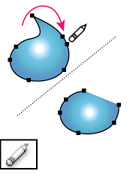 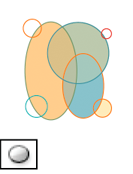 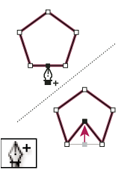 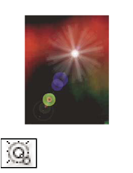 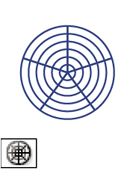 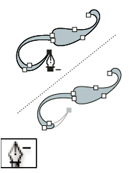 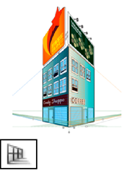 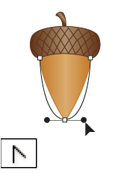 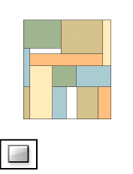 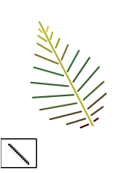 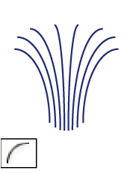 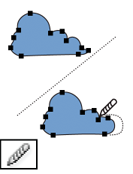 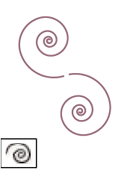 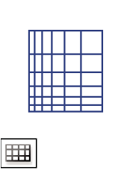 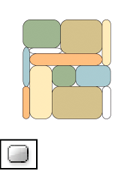 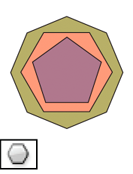 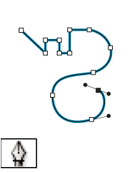 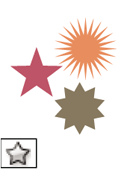 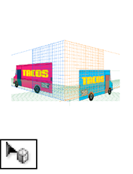 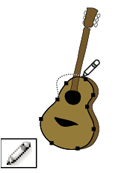 A.B. C. D. E.F.G.H.I.J.K.L.M. N. O.        P.Q.R.S.T.A.B. C. D. E.F.G.H.I.J.K.L.M. N. O.        P.Q.R.S.T.A.B. C. D. E.F.G.H.I.J.K.L.M. N. O.        P.Q.R.S.T.